Nový Zéland 
- patří mezi vyspělé země světa-ostrov byl objeven v 17. stol.Rozloha: 270 000 km2Počet obyvatel: cca 4 miliony Hlavní město: Wellington (180 000 obyvatel)Další města: Auckland – největší město NZ, Úřední jazyky: angličtina, maorštinaStátní zřízení: konstituční monarchie, hlavou státu je britská královna Alžběta II., zastoupená generálním guvernérem.                             Přírodní poměry: NZ se skládá ze dvou velkých ostrovů – Severního a Jižního:Jižní ostrov: sever ostrova leží ještě v subtropech, jih už je v mírném pásu. Jižní ostrov je větší, ale mnohem méně obydlený než Severní ostrov. Pohoří Jižní Alpy (zde leží nejvyšší hora NZ Mount Cook 3764 m.n.m.). Mnoho ledovců , fjordů, vodopádů i deštné pralesy .Severní ostrov: leží celý v subtropickém pásu. Hory jsou tu nižší, zato je tu mnoho činných sopek, termálních pramenů a gejzírů. Leží zde také největší jezero Nového Zélandu, Taupo (kráterové jezero).Živočichové: nežijí zde žádní jedovatí hadi ani pavouci, žádné původní dravé šelmy. Papoušci, tučňáci,nelétavý pták kiwi  a nejmenší delfíni na světě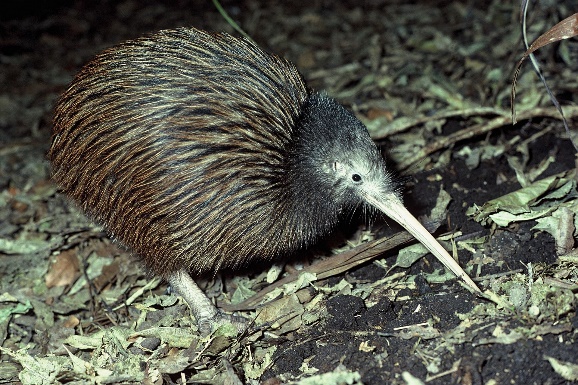 Obyvatelstvo:Převažují běloši, je tu i hodně přistěhovalců z Asie. Původní obyvatelé polynéského původu, Maoři, tvoří asi 10% obyvatelstva 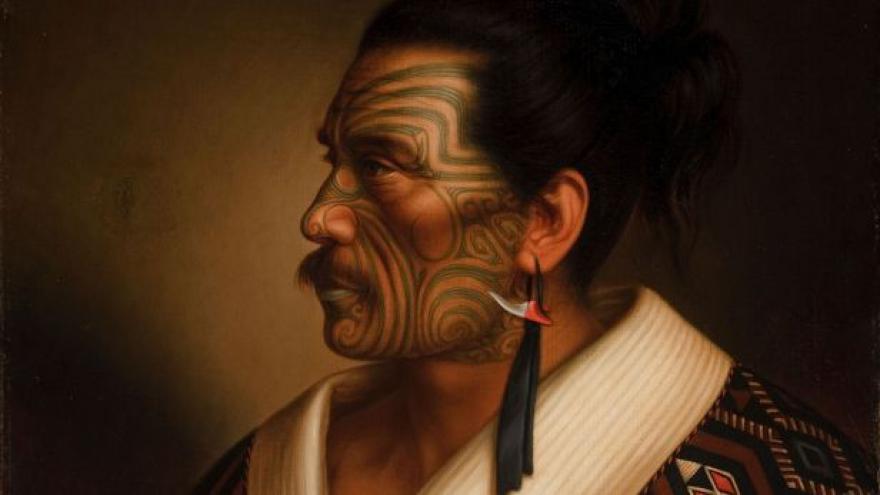 Pěstuje se zde a chová: ovce (na vlnu i na maso, oboje se vyváží), kiwi (ovoce), jablka.Měna: novozélandský dolarNejpopulárnější sporty: ragby, dále fotbal a kriketZajímavosti:  nejdelším názvem pro kopec na světě je : Taumatawhakatangihangakoauauotamateapokaiwhenuakitanatahu = je to kopec Hawkes BayJezero Blue Lake má nejčistější vodu na světěNový Zéland je zemí, kde svítá slunce a začíná den jako první na světěNa NZ se jezdí stejně jako v Anglii a Austrálii vlevoMaorský název pro NZ je „Aotearoa“, což znamená „země dlouhého bílého oblaku.“Natáčela se zde trilogie Pána prstenůNacházel se zde již dnes vyhynulý gigantický pták Moa měřil téměř dva metry a vážil okolo 230 kg. Vyhynul díky maorským lovcům údajně v 15. století n.l.v roce 1893 se Nový Zéland stal vůbec první zemí na světě, kde ženy získaly volební právo, Velký vliv žen v politice!Nejslavnější Novozélanďan: Edmund Hillary ( roku 1953 stanul jako první člověk na Mount Everestu, byl i významným polárníkem)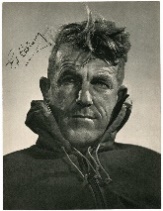 Zdroj: https://skompasem.cz/oceanie/             Wikipediehttp://nzbirdsonline.org.nz/sites/all/files/Birds%20online%20CD1%20062.jpghttps://ct24.ceskatelevize.cz/sites/default/files/styles/crop_880x495/public/images/1571798-649816.jpg?itok=8oqgSUMW